 Про місцевий бюджетміста Боярка на  2020  рік               Керуючись Бюджетним кодексом України, Законом України "Про місцеве самоврядування ", БОЯРСЬКА МІСЬКА РАДАВ И Р І Ш И Л А: Визначити на 2020 рік:доходи міського бюджету у сумі 172 830 600,00 грн., в тому числі:доходи загального фонду бюджету 164 530 600,00 грн.доходи спеціального фонду бюджету 8 300 000,00 грн. згідно з додатком №1 цього рішення.видатки міського бюджету у сумі 172 830 600,00 грн., в тому числі:видатки загального фонду міського бюджету  139 685 000,00 грн., видатки спеціального фонду міського бюджету 33 145 600,00 грн.повернення кредитів до міського бюджету у сумі 0,00 грн., у тому числі повернення кредитів до загального фонду місцевого бюджету 0,00 грн. та повернення кредитів до спеціального фонду міського бюджету   0,00 грн.надання кредитів з міського бюджету у сумі 0,00 грн., у тому числі надання кредитів із загального фонду місцевого бюджету 0,00 грн. та надання кредитів із спеціального фонду місцевого бюджету 0,00 грн.профіцит загального фонду міського бюджету 24 845 600,00 грн. згідно з додатком №2 до цього рішення.дефіцит спеціального фонду міського бюджету у сумі 24 845 600,00 грн. згідно з додатком №2 до цього рішення.оборотний касовий залишок бюджетних коштів загального фонду бюджету  у сумі 50 000,00 грн., що становить 0,06 відсотка видатків загального фонду міського бюджету, визначених цим пунктом.2. Затвердити бюджетні призначення  головному розпоряднику коштів  міського бюджету у розрізі відповідальних виконавців за бюджетними програмами згідно з додатком 3 до цього рішення. 3. Затвердити  на 2020 рік міжбюджетні трансферти  згідно з додатком 5 до цього рішення. 4. Затвердити на 2020 рік розподіл коштів бюджету розвитку на здійснення заходів на будівництво, реконструкцію і реставрацію об'єктів виробничої, комунікаційної та соціальної інфраструктури за об'єктами згідно з додатком 6 до цього рішення.5. Затвердити розподіл витрат міського бюджету на реалізацію місцевих програм у сумі  74 425 000,00  грн. згідно з додатком №7 до цього рішення.6. Установити, що у загальному фонді міського бюджету на 2020 рік:до доходів належать надходження, визначені ст. 69 Бюджетного кодексу України.7. Установити, що джерелами формування спеціального фонду міського бюджету на 2020 рік у частині доходів є надходження, визначені ст. 71 Бюджетного кодексу України.8.  Визначити на 2020 рік відповідно до статті 55 Бюджетного кодексу України захищеними видатками міського бюджету видатки загального фонду на: оплату праці працівників бюджетних установ (код 2110);нарахування на заробітну плату (код 2120);придбання медикаментів та перев’язувальних матеріалів (код 2220);забезпечення продуктами харчування (код 2230);трансферти населенню (код 2730); оплата ком. послуг та енергоносіїв (код 2270);трансферти місцевим бюджетам (код 2620)9. Відповідно до статей 43 та 73 Бюджетного кодексу України надати право Боярській міській раді отримувати у порядку, визначеному Кабінетом Міністрів України  позики на покриття тимчасових касових розривів загального фонду бюджету, пов’язаних із забезпеченням захищених видатків загального фонду, в межах поточного бюджетного періоду за рахунок коштів єдиного казначейського рахунку на договірних умовах без нарахування відсотків за користування цими коштами з обов'язковим їх поверненням до кінця поточного бюджетного періоду.10. Розпорядникам коштів міського бюджету забезпечити в першочерговому порядку потребу в коштах на оплату праці працівників бюджетних установ відповідно до встановлених законодавством України умов оплати праці та розміру мінімальної заробітної плати; на проведення розрахунків за електричну та теплову енергію, водопостачання, водовідведення, природний газ та послуги зв’язку, які споживаються бюджетними установами. Затвердити ліміти споживання енергоносіїв у натуральних показниках для кожної бюджетної установи виходячи з обсягів відповідних бюджетних асигнувань.11. Головному розпоряднику коштів міського бюджету забезпечити виконання норм п.18 Прикінцевих положень Бюджетного кодексу України:- затверджувати паспорти бюджетних програм протягом 45 днів з дня набрання чинності цим рішенням;- здійснювати управління бюджетними коштами у межах встановлених їм бюджетних повноважень та оцінки ефективності бюджетних програм, забезпечуючи ефективне, результативне і цільове використання бюджетних коштів, організацію та координацію роботи розпорядників бюджетних коштів нижчого рівня та одержувачів бюджетних коштів у бюджетному процесі;- забезпечувати доступність інформації про бюджет відповідно до законодавства, а саме: здійснювати публікацію інформації про бюджет за бюджетними програмами та показниками, бюджетні призначення щодо яких визначені цим рішенням;- оприлюднювати паспорти бюджетних програм у триденний строк з дня затвердження таких документів.12. Дозволити міському голові протягом бюджетного періоду за обґрунтованим поданням розпорядників та одержувачів коштів міського бюджету здійснювати перерозподіл видатків за економічною класифікацією в межах загального обсягу бюджетних призначень по загальному та спеціальному фонду міського бюджету.13. Додатки № 1-7 до цього рішення є його невід’ємною частиною. 14. Дане рішення вводиться в дію з  01.01.2020 року.  15. Управлінню економіки та фінансів виконавчого комітету Боярської міської ради  оприлюднити рішення  в десятиденний строк з дня його прийняття відповідно до частини четвертої статті 28 Бюджетного кодексу України на офіційному порталі Боярської міської ради  admin@mistoboyarka.gov.ua.16. Контроль за виконанням даного рішення покласти на постійну депутатську комісію  з питань реалізації державної регуляторної політики у сфері господарської діяльності, фінансів, бюджету, соціально-економічного розвитку та першого заступника міського голови. Підготувала:Начальник бюджетного відділу					Т.Т.КЛЄПІКОВАПогоджено:Начальник управлінняекономіки та фінансів							Н.І.МУСІЄНКОПерший заступник міського голови 				В.В. ШУЛЬГАЗаступник міського голови						В.В.МАЗУРЕЦЬЗаступник міського голови						Т.П. КОЧКОВАНачальник юридичного відділу   					Л.В.МАРУЖЕНКО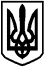 МІСЬКИЙ ГОЛОВАО.О. ЗАРУБІНЗгідно з оригіналом :Секретар ради     О.Г. Скринник